INDICAÇÃO Nº 2314/2018Sugere ao Poder Executivo Municipal realização de serviços de roçagem e limpeza em área pública no bairro na Rodovia Comendador Américo Emilio Romi, próximo ao KM 130, sentido S.B.O X Capivari, neste município. Excelentíssimo Senhor Prefeito Municipal, Nos termos do Art. 108 do Regimento Interno desta Casa de Leis, dirijo-me a Vossa Excelência para sugerir que, por intermédio do Setor competente, realização dos serviços de roçagem e limpeza em área pública no bairro na Rodovia Comendador Américo Emilio Romi, próximo ao KM 130, sentido S.B.O X Capivari, neste município.  Justificativa:Munícipes procuraram por este vereador solicitando a roçagem e limpeza no referido local, devido ao aparecimento de bichos peçonhentos, como cobras, aranhas, escorpiões, o que vem trazendo transtornos e risco à saúde da população. Solicitamos urgência no atendimento desta indicação. Plenário “Dr. Tancredo Neves”, em 15 de março de 2.018.JESUS VENDEDOR-Vereador / Vice Presidente-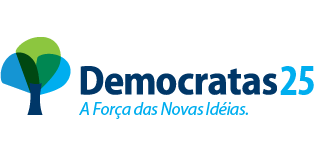 